Уважаемые родители!Уважаемые родители!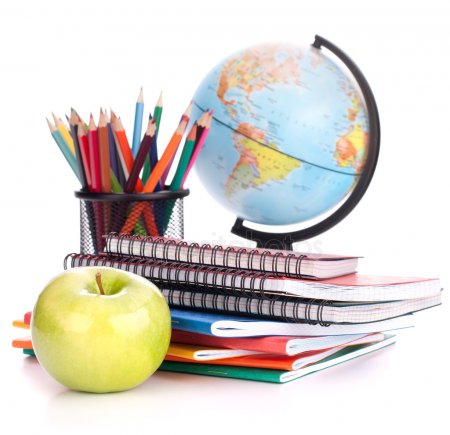 Запись в русскую школу«Диалог»         в  1,2 и 3 классыначнётся 8 июня в 12-00на сайте клуба «Колобок»Администрация школыАдминистрация школы